Please send me an Application Form!Name 								(Please print clearly)Address 				_________	City  						County 						State 				 Zip 		 Phone: 						 E-mail: 						Date of Birth 					Have you attended Camp Rocky before? YES ___  NO___   Note: The content of the Camp Rocky educational program is based upon and compliant with Colorado educational standards.  Please direct any questions to:Amy Gossman, Camp Director amy.camprocky@gmail.com Bobbi Ketels, CACD Executive DirectorExecutivedirector4cacd@gmail.comParticipation in Camp Rocky is open to all 14 – 19 year old teens, without regard to race, national origin, sex, religion, marital status, or disability.IMPORTANT: Prior to attending camp, every camper MUST have a current physical exam by a licensed medical doctor. Submit your registration EARLY so that we may send you your health forms right away!July 8 – 14, 2018Near Divide, Colorado2018 Camp Rocky Details:Who can come? 8th Grade graduates by June 2018, 14 – 19 YO’s Where is it? Camp Rocky is held outside Divide, CO, about 45 minutes west of Colorado Springs.How much does the camp cost? $350.00 (all inclusive) Please make checks payable to:  CO Association of Conservation Districts.  Where will I sleep and what will I eat?You will bunk in a cabin with about eight other students and eat great food supplied by the camp.CONTACT YOUR LOCAL CONSERVATION DISTRICT or CACD FOR LIMITED SCHOLARSHIP AVAILABILITY.      SPACE LIMITED TO THE FIRST 60,              SO REGISTER EARLY!!!STEP 1:  Go to www.coloradoacd.org/camprocky to download the 2018 camp forms.STEP 2:  Complete all necessary paperwork.STEP 3:  Contact your local Conservation District for scholarship/sponsorship availability.  STEP 4:  Send CACD your $100.00 deposit, or full $350.00 camper payment, to guarantee your spot, along with all required forms:             CACD, P.O. Box 1175, Lamar, CO  81052STEP 5:    Return completed health forms & balance of the camp fee (if needed) to the address above no later than 6/1/18.You can call CACD at 719-336-3437, ext #130, to get the name of your local Conservation District.55thYear and Award Winning:2018 Camp Rocky
www.coloradoacd.org/camprockyTHE COLORADO ASSOCIATION OFCONSERVATION DISTRICTS (CACD)Outdoor Natural Resource Conservation Adventures for Youth Ages 14 – 192017 PRIMARY SPONSORS:Safari Club International – Colorado ChapterConservation Districts of ColoradoColorado Association of Conservation DistrictsCSCB & Colorado Department of AgricultureNatural Resources Conservation Service Colorado State Forest ServiceColorado Division of Parks and Wildlife
What is Camp Rocky?Camp Rocky is an educational week long, residential camp for 14 through 19 year olds who enjoy the outdoors and are interested in natural resources. Camp is located outside Divide, Colorado. Camp Rocky’s professional staff helps participants learn about their environment through hands-on experiences. Students work in teams, making new friends from across Colorado. Each year, new and returning students choose one of the following resource fields for their area of focus.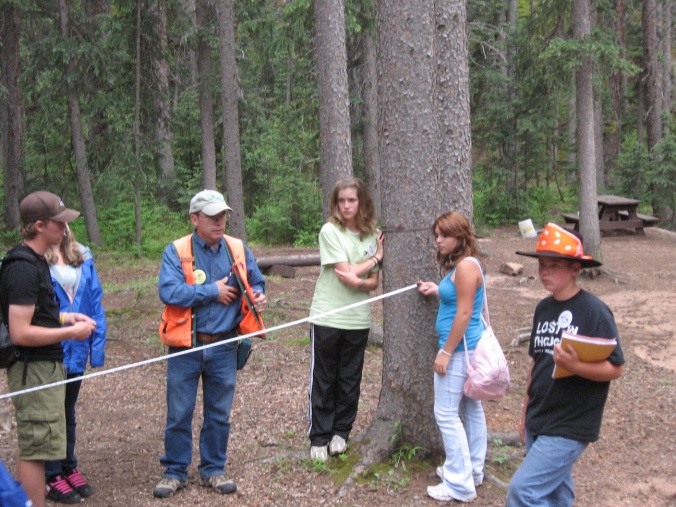 Forest ManagementThe forestry team learns about different forest types, how to determine the overall health of the forest, how to find a tree’s age without cutting it down, different insects and diseases that affect trees and how fire can be beneficial to forest health and safety..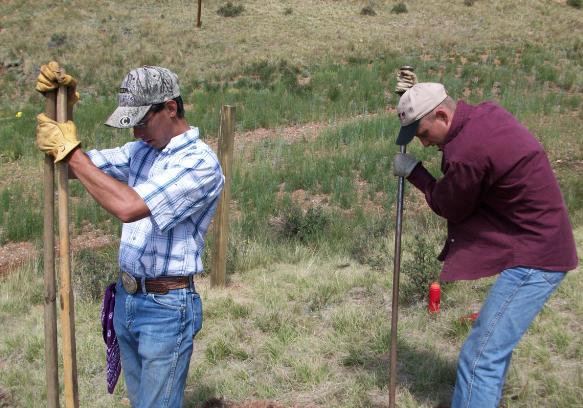 Rangeland ScienceThe rangeland science group learns about the "fitness" of the rangeland and the forage it provides.  They will see how rangelands provide food for animals, habitat for wildlife, and open space with natural beauty for humans to enjoy, and clean water for drinking and recreation.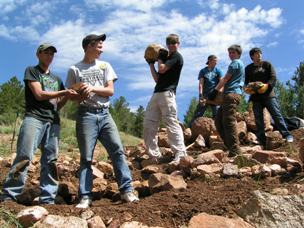 Soil and Water ConservationThis team learns about the primary components of a watershed. They will study a river system and learn how different types of soil affect plants, wildlife, water and humans.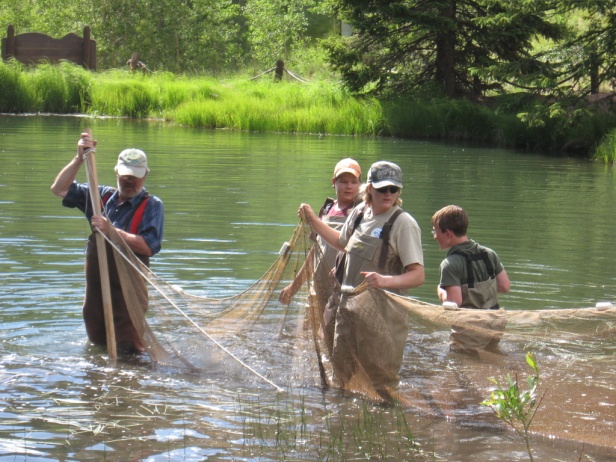 Fish & Wildlife ManagementThe wildlife biology team will track a radio-collared animal, go electro-fishing, learn how Colorado wildlife adapt to their surroundings and complete a habitat enhancement project. 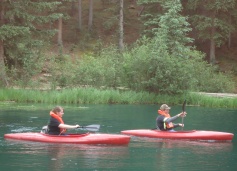 During the Second Half of the WeekStudents work within their groups to develop and present their group natural resource action plans. Participants will use their group plan to complete a management project. Additional activities include volleyball games, hiking, a campfire, group challenges, and a talent show! FOR INFORMATION CONTACT:amy.camprocky@gmail.com    OR CALL CACD @ 719-686-0020 
Space limited to first 60 applications. 
